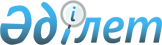 О внесении изменений в решение Аральского районного маслихата Кызылординской области от 26 декабря 2022 года № 347 "О бюджете сельского округа Жинишкекум на 2023-2025 годы"Решение Аральского районного маслихата Кызылординской области от 19 мая 2023 года № 54
      Аральский районный маслихат Кызылординской области РЕШИЛ:
      1. Внести в решение Аральского районного маслихата Кызылординской области от 26 декабря 2022 года № 347 "О бюджете сельского округа Жинишкекум 2023-2025 годы" следующие изменения:
      пункт 1 изложить в новой редакции:
      "1. Утвердить бюджет сельского округа Жинишкекум на 2023-2025 годы согласно приложениям 1, 2 и 3, в том числе на 2023 год в следующих объемах:
      1) доходы – 57 019 тысяч тенге, в том числе:
      налоговые поступления – 1 599 тысяч тенге;
      неналоговые поступления – 0;
      поступления от продажи основного капитала – 0;
      поступления трансфертов – 55420 тысяч тенге;
      2) затраты – 58037 тысяч тенге;
      3) чистое бюджетное кредитование – 0;
      бюджетные кредиты – 0;
      погашение бюджетных кредитов – 0;
      4) сальдо по операциям с финансовыми активами – 0;
      приобретение финансовых активов – 0;
      поступления от продажи финансовых активов государства – 0;
      5) дефицит (профицит) бюджета – - 1 018 тысяч тенге;
      6) финансирование дефицита (использование профицита) бюджета – 1 018 тысяч тенге;
      поступления займов – 0;
      погашение займов – 0;
      используемые остатки бюджетных средств – 1 018 тысяч тенге.".
      Приложения 1 к указанному решению изложить в новой редакции согласно приложению к настоящему решению.
      2. Настоящее решение вводится в действие с 1 января 2023 года и подлежит официальному опубликованию. Бюджет сельского округа Жинишкекум на 2023 год
					© 2012. РГП на ПХВ «Институт законодательства и правовой информации Республики Казахстан» Министерства юстиции Республики Казахстан
				
      Председатель Аральского районного маслихата 

Б. Турахметов
Приложение к решению
Аральского районного маслихата
№ 54 от "19" мая 2023 годаПриложение 1 к решению
Аральского районного маслихата
№ 347от "26" декабря 2022 года
Категория 
Категория 
Категория 
Категория 
Сумма на 
2023 год
тысяч тенге
Класс
Класс
Класс
Сумма на 
2023 год
тысяч тенге
Подкласс
Подкласс
Сумма на 
2023 год
тысяч тенге
Наименование
Сумма на 
2023 год
тысяч тенге
1
2
3
4
5
1. Доходы
57 019
1
Налоговые поступления
1 599
01
Подоходный налог
0
2
Индивидуальный подоходный налог
0
04
Hалоги на собственность
1 599
1
Hалоги на имущество
25
3
Земельный налог
1
4
Налог на транспортные средства
1 573
4
Поступления трансфертов
55 420
02
Трансферты из вышестоящих органов государственного управления
55 420
3
Трансферты из бюджета района (города областного значения) 
55 420
Функциональная группа
Функциональная группа
Функциональная группа
Функциональная группа
на 
2023 год
Администратор бюджетных программ
Администратор бюджетных программ
Администратор бюджетных программ
на 
2023 год
Программа
Программа
на 
2023 год
Наименование
на 
2023 год
2. Расходы
58 037
01
Государственные услуги общего характера
37 042
124
Аппарат акима города районного значения, села, поселка, сельского округа
37 042
001
Услуги по обеспечению деятельности акима города районного значения, села, поселка, сельского округа
37 042
05
Здравоохранение
63
124
Аппарат акима района в городе, города районного значения, поселка, села, сельского округа
63
002
Организация в экстренных случаях доставки тяжелобольных людей до ближайшей организации здравоохранения, оказывающей врачебную помощь
63
07
Жилищно-коммунальное хозяйство
1 113
124
Аппарат акима города районного значения, села, поселка, сельского округа
1 113
008
Освещение улиц населенных пунктов
322
009
Обеспечение санитарии населенных пунктов
261
011
Благоустройство и озеленение населенных пунктов 
530
08
Культура, спорт, туризм и информационное пространство
16 019
124
Аппарат акима города районного значения, села, поселка, сельского округа
16 019
006
Поддержка культурно-досуговой работы на местном уровне
16 019
13
Прочие
3 800
124
Аппарат акима города районного значения, села, поселка, сельского округа
3 800
040
Реализация мероприятий для решения вопросов обустройства населенных пунктов в реализацию мер по содействию экономическому развитию регионов в рамках Государственной программы развития регионов до 2025 года
3 800
3.Чистое бюджетное кредитование
0
Бюджетные кредиты
0
5
Погашение бюджетных кредитов
0
4. Сальдо по операциям с финансовыми активами
0
Приобретение финансовых активов
0
5. Дефицит (профицит) бюджета
-1 018
6. Финансирование дефицита (использование профицита) бюджета
1 018
8
Используемые остатки бюджетных средств
1 018
Остатки бюджетных средств
1 018
1
Свободные остатки бюджетных средств
1 018,1
Свободные остатки бюджетных средств
1 018,1
2
Остатки бюджетных средств на конец отчетного периода 
0,1
Остатки бюджетных средств на конец отчетного периода
0,1